Об утверждении предельной стоимости перевозки пассажиров во внутрирайонном сообщении на территории Ленского района Во исполнение статьи 2 Закона Республики Саха(Якутия) от 15.06.2005 г.  246-З № 499-III (ред. От 30.06.2021) «О наделении органов местного самоуправления в Республике Саха (Якутия) отдельными государственными полномочиями     по     государственному   регулированию    цен (тарифов)» п о с т а н о в л я ю:1. Утвердить предельную стоимость пассажирских перевозок во внутрирайонном сообщении, осуществляемых на территории Ленского района по маршрутам: г.Ленск –п.Пеледуй; г.Ленск – п.Витим, согласно приложению, к настоящему постановлению.2. 	Настоящее постановление распространяется на организации независимо от форм собственности (кроме организаций, находящихся в муниципальной собственности), оказывающие данный вид услуг.3. Главному специалисту управления делами (Иванская Е.С.)   опубликовать данное постановление в средствах массовой информации.4. Настоящее постановление вступает в силу с даты подписания.5. Контроль исполнения настоящего постановления возложить на и.о.заместителя  главы  по инвестиционной и  экономической  политике  Кондратьеву О.А.Глава                                                                                             А.В. Черепанов                                                                    Приложение                                                                                          к постановлению                                                                                          главы                                                                                          от «__»_________ 2024 г.         № ___________________Предельная стоимость перевозки пассажиров  во внутрирайонном сообщении на территории Ленского района И.о. заместителя главы по                                                           О. А. Кондратьеваинвестиционной и экономической политикеМуниципальное образование«ЛЕНСКИЙ РАЙОН»Республики Саха (Якутия)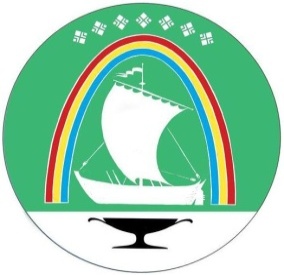 Саха Өрөспүүбүлүкэтин «ЛЕНСКЭЙ ОРОЙУОН» муниципальнайтэриллиитэПОСТАНОВЛЕНИЕ                  УУРААХг. Ленск                      Ленскэй кот «06» __марта__ 2024 года                               № _01-03-134/4____от «06» __марта__ 2024 года                               № _01-03-134/4____№ п/пНаименование хозяйствующих субъектовНаименование и краткая техническая характеристика продукцииНаименование маршрутовед. изм.Вводимый тариф на перевозку, руб.№ п/пНаименование хозяйствующих субъектовНаименование и краткая техническая характеристика продукцииНаименование маршрутовед. изм.Вводимый тариф на перевозку, руб.№ п/пНаименование хозяйствующих субъектовНаименование и краткая техническая характеристика продукцииНаименование маршрутовед. изм.Вводимый тариф на перевозку, руб.№ п/пНаименование хозяйствующих субъектовНаименование и краткая техническая характеристика продукцииНаименование маршрутовед. изм.Вводимый тариф на перевозку, руб.1234561Организации независимо от форм собственности (кроме организаций, находящихся в муниципальной собственности)Перевозки пассажиров во внутрирайонном сообщении на территории Ленского районаг.Ленск – п.Пеледуй руб./пассажир2 550,002Организации независимо от форм собственности (кроме организаций, находящихся в муниципальной собственности)Перевозки пассажиров во внутрирайонном сообщении на территории Ленского районаг.Ленск- п.Витим руб./пассажир2 800,003Организации независимо от форм собственности (кроме организаций, находящихся в муниципальной собственности)Перевозки пассажиров во внутрирайонном сообщении на территории Ленского районап.Пеледуй – п.Витим руб./пассажир250,00